Učna gradiva za 9. teden (11. 5. 2020 – 15.  5. 2020)Otroški pevski zbor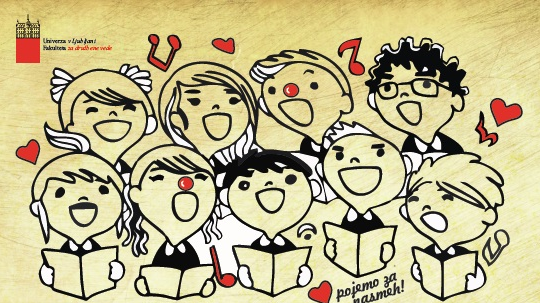 Moja pevska vajaDragi pevke in pevci! Postali ste že pravi mojstri v sestavljanju svoje pevske vaje! Vsi že veste, da morate pred petjem ogreti svoje pevsko telo z vajami. Ponovite jih nekaj tudi danes!Pred petjem si je dobro zaigrati intonacijo, če imate doma zvončke ali kakšno drugo glasbilo.Med petjem morate biti pozorni na natančno izgovarjavo besedila pesmic in na zravnano držo.  Petju dodajte umetniško težo tako, da se vživite v njeno vsebino in zapojete z občutkom.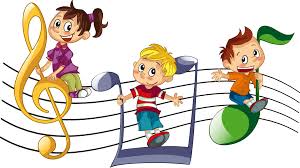 Zdaj pa le zapojte svojo najljubšo pesmico! Uživajte!